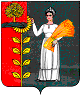 ПОСТАНОВЛЕНИЕ АДМИНИСТРАЦИИ   СЕЛЬСКОГО   ПОСЕЛЕНИЯ ТАЛИЦКИЙ СЕЛЬСОВЕТДОБРИНСКОГО МУНИЦИПАЛЬНОГО РАЙОНА ЛИПЕЦКОЙ ОБЛАСТИ РОССИЙСКОЙ ФЕДЕРАЦИИ07.07.2017 г.                              с. Талицкий Чамлык                                    № 124«О наделении полномочиями на выдачу предписаний об устранении нарушений в сфере благоустройства и составлению  протоколов об административных правонарушениях по отдельным статьям КоАП Липецкой области»В целях реализации на территории сельского поселения Талицкий сельсовет законодательства Липецкой области об административной ответственности, в соответствии с Федеральным законом от 06.10.2003 N 131-ФЗ "Об общих принципах организации местного самоуправления в Российской Федерации", Уставом сельского поселения Талицкий сельсовет, администрация сельского поселения Талицкий сельсоветПОСТАНОВЛЕТ:	1.  Утвердить перечень работников администрации сельского поселения Талицкий сельсовет, уполномоченных выдавать предписания об устранении нарушений в сфере благоустройства и составлять протоколы об административных правонарушениях по основаниям, предусмотренным статьями 3.3, 3.7 (в части нарушения установленных порядка и сроков предоставления информации главе сельского поселения), 4.1, 5.1-5.15, 6.1, 6.2, 7.1(в части объектов муниципальной собственности), 8.1, 8.2, 8.4  Кодекса Липецкой области об административных правонарушениях согласно приложению к настоящему постановлению.	2. Настоящее постановление вступает в силу с момента его подписания и подлежит официальному опубликованию.	3. Контроль за исполнением настоящего постановления оставляю за собой.Глава администрациисельского поселенияТалицкий сельсовет                                            И.В. МочаловУтвержденПостановлением главы администрации сельского поселения Талицкий сельсовет Добринского муниципального района № 124 от 07.07.2017Переченьработников администрации сельского поселения Талицкий сельсовет, уполномоченных составлять протоколы об административных правонарушениях по основаниям, предусмотренным статьями 3.3, 3.7 (в части нарушения установленных порядка и сроков предоставления информации главе сельского поселения), 4.1, 5.1-5.15, 6.1, 6.2, 7.1(в части объектов муниципальной собственности), 8.1, 8.2, 8.4  Кодекса Липецкой области об административных правонарушениях1. Глава администрации – Мочалов Иван Васильевич3. Старший специалист  1 разряда – Попова Анна Анатольевна4. Специалист 1 разряда – Костомарова Ирина Николаевна